Спецификация на организацию и проведение тренингов по вопросам осуществления деятельности в сфере социального предпринимательствав рамках проекта «Социальные инновации» Руководитель проекта «Социальные инновации»                                        Бабина Елена Владимировна    8 800 200 14 45 (801)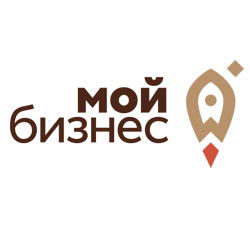 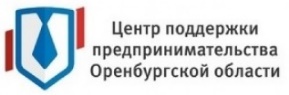 АНО «центр поддержки предпринимательства и развития экспорта оренбургской области»460019, г. Оренбург, ш. Шарлыкское д.1/2, пом. 8, каб. 6 тел. (3532) 44-07-92, 44-07-93, АНО «центр поддержки предпринимательства и развития экспорта оренбургской области»460019, г. Оренбург, ш. Шарлыкское д.1/2, пом. 8, каб. 6 тел. (3532) 44-07-92, 44-07-93, АНО «центр поддержки предпринимательства и развития экспорта оренбургской области»460019, г. Оренбург, ш. Шарлыкское д.1/2, пом. 8, каб. 6 тел. (3532) 44-07-92, 44-07-93, №.Наименование услугиСтоимость, руб.1.Организация 3 тренингов для субъектов малого и среднего предпринимательства, зарегистрированных на территории Оренбургской области (далее - СМСП).Темы тренингов:«Технологии продаж в социальном предпринимательстве»;«Лидогенерация в социальном предпринимательстве»;«Как измерить эффективность проекта социального предпринимательства».2.Привлечение участников (не менее 15 СМСП на каждый тренинг)3.Разработка программы каждого тренинга (по согласованию с Заказчиком)4.Привлечение специалистов (преподавателей, лекторов), имеющих опыт практической работы не менее 3 (трех) лет в области, совпадающей с темой тренинга (по согласованию с Заказчиком)5.Раздаточная продукция Обеспечение каждого участника информационно - методическими материалами в электронном варианте (чек-листы, инструкции, рекомендации и т.д.)